Enercon E-16 – 55 Kw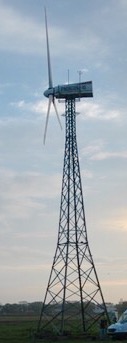 Nº: 91Unidades  /  Pieces :                                                4Turbina  /  Turbine : 		                              Enercon 16Potencia  /  Power :			                    55 KwDiámetro rotor  /  Rotor diameter:		         17 m.Torre altura   /  Tower hight:   			         20 m.Año  /  Year:	                                                 1991Mantenimiento  /  Maintenance: 		         ------Localización  /  Location:                                       Alemania / GermanyDisponible  /  Available :                                        9 - 2017Precio / Price: 16.500.-€  Includido desmontada  +  cargada  /  Incl. dismouted  +  loaded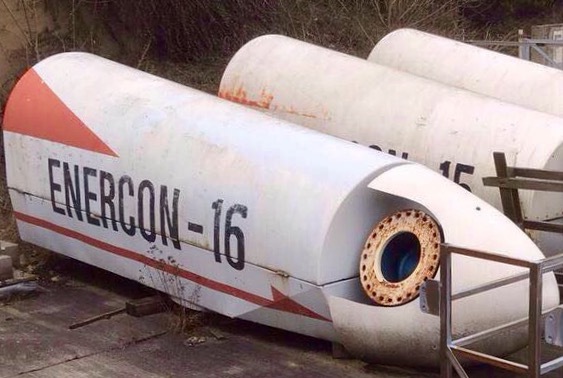 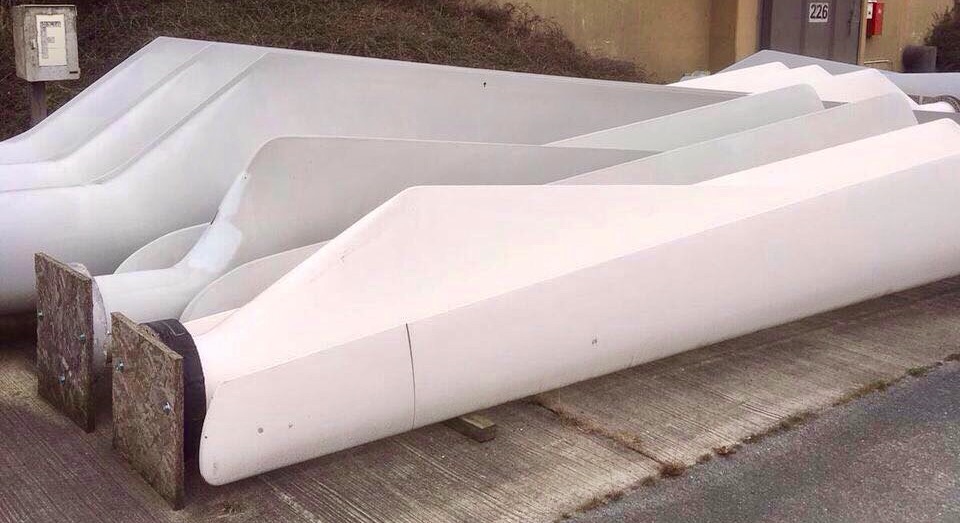 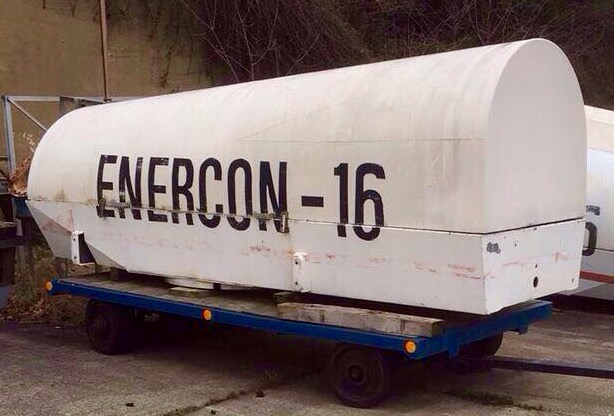 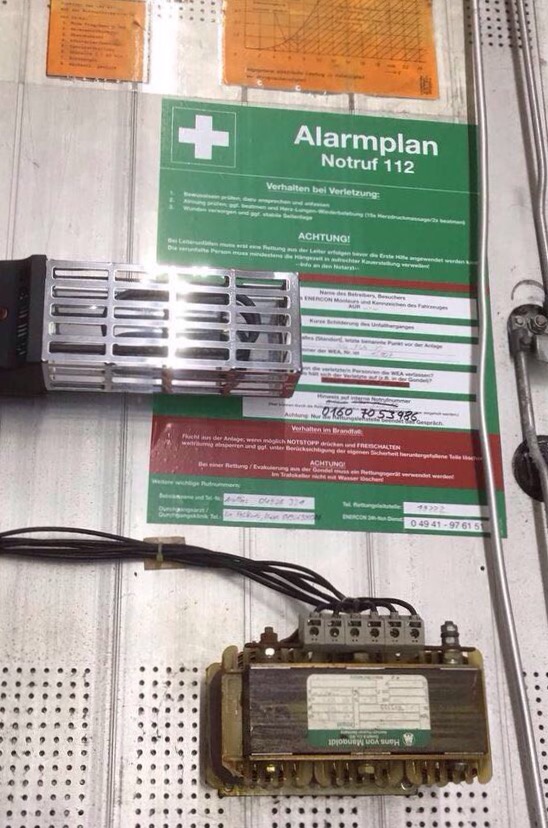 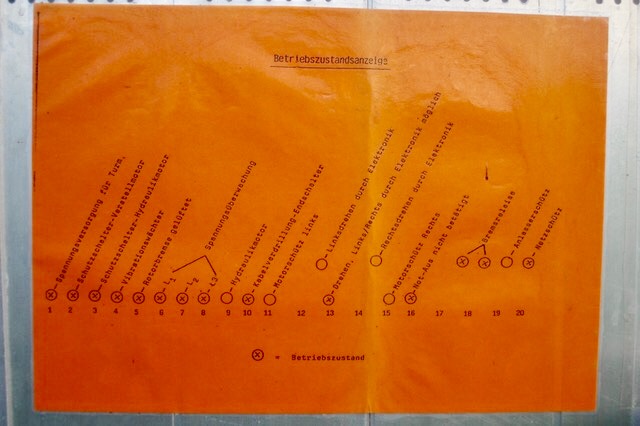 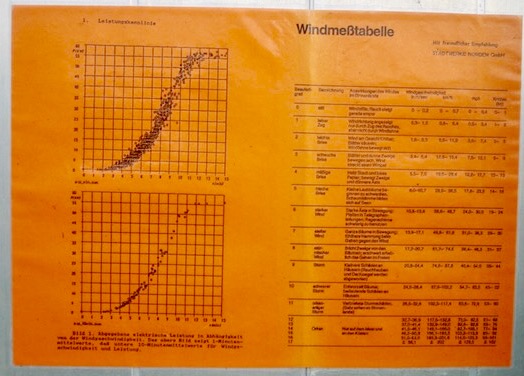 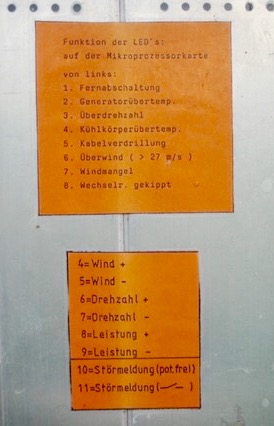 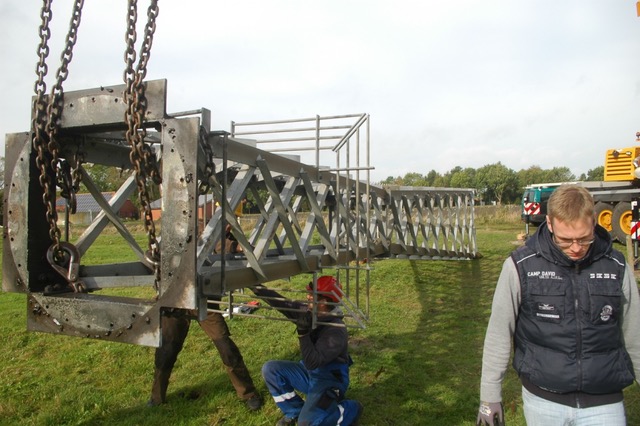 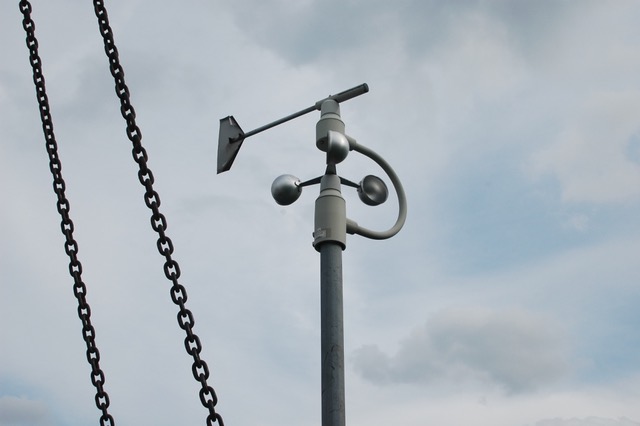 